Če še ne poznaš zgodbice o mali hiški, ti jo toplo priporočam v branje – je zabavna in spisana v rimah.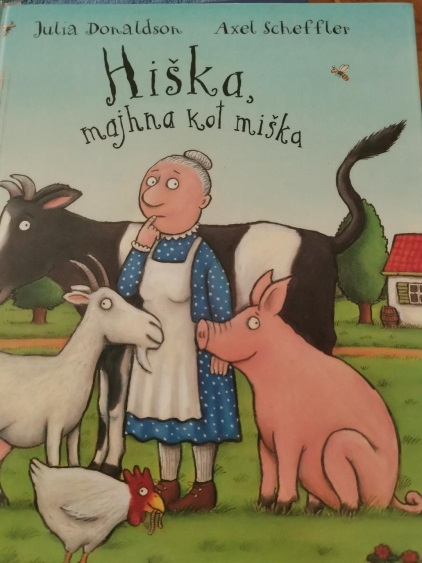 Ko jo večkrat prebereš, si lahko dan popestriš še z lutkovno predstavo.Nariši in izreži nastopajoče, pripravi si oder in na ogled povabi družino. 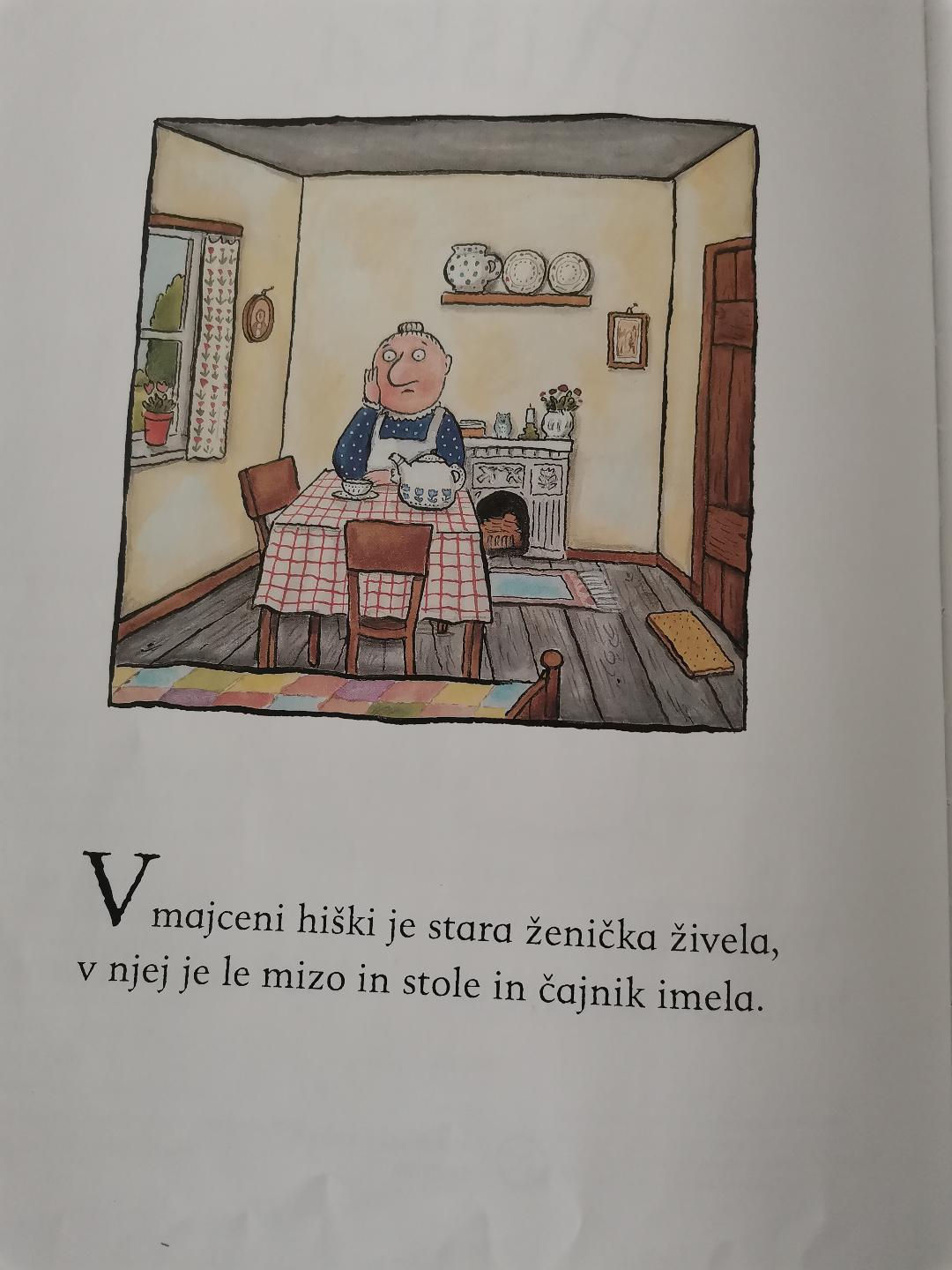 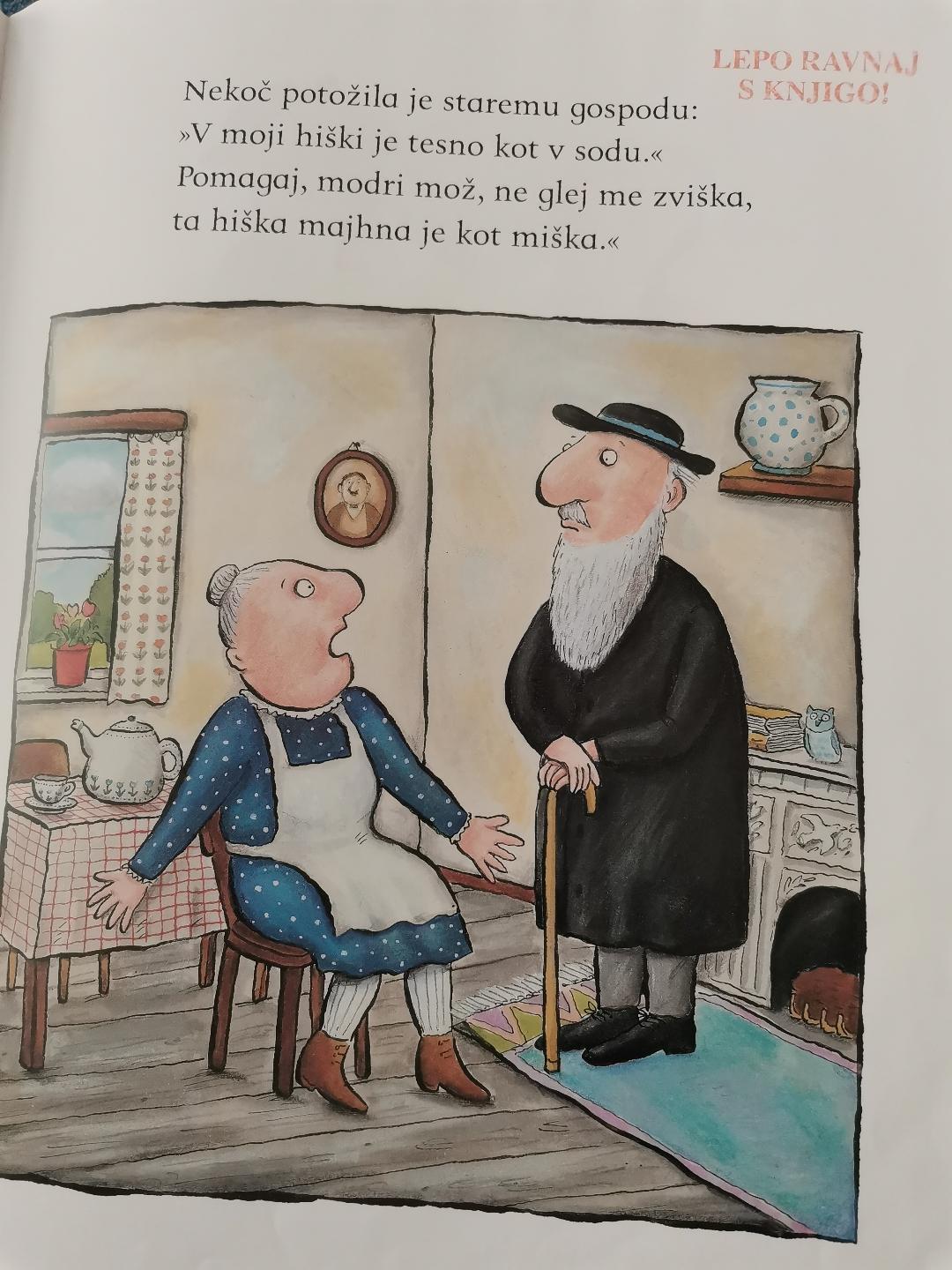 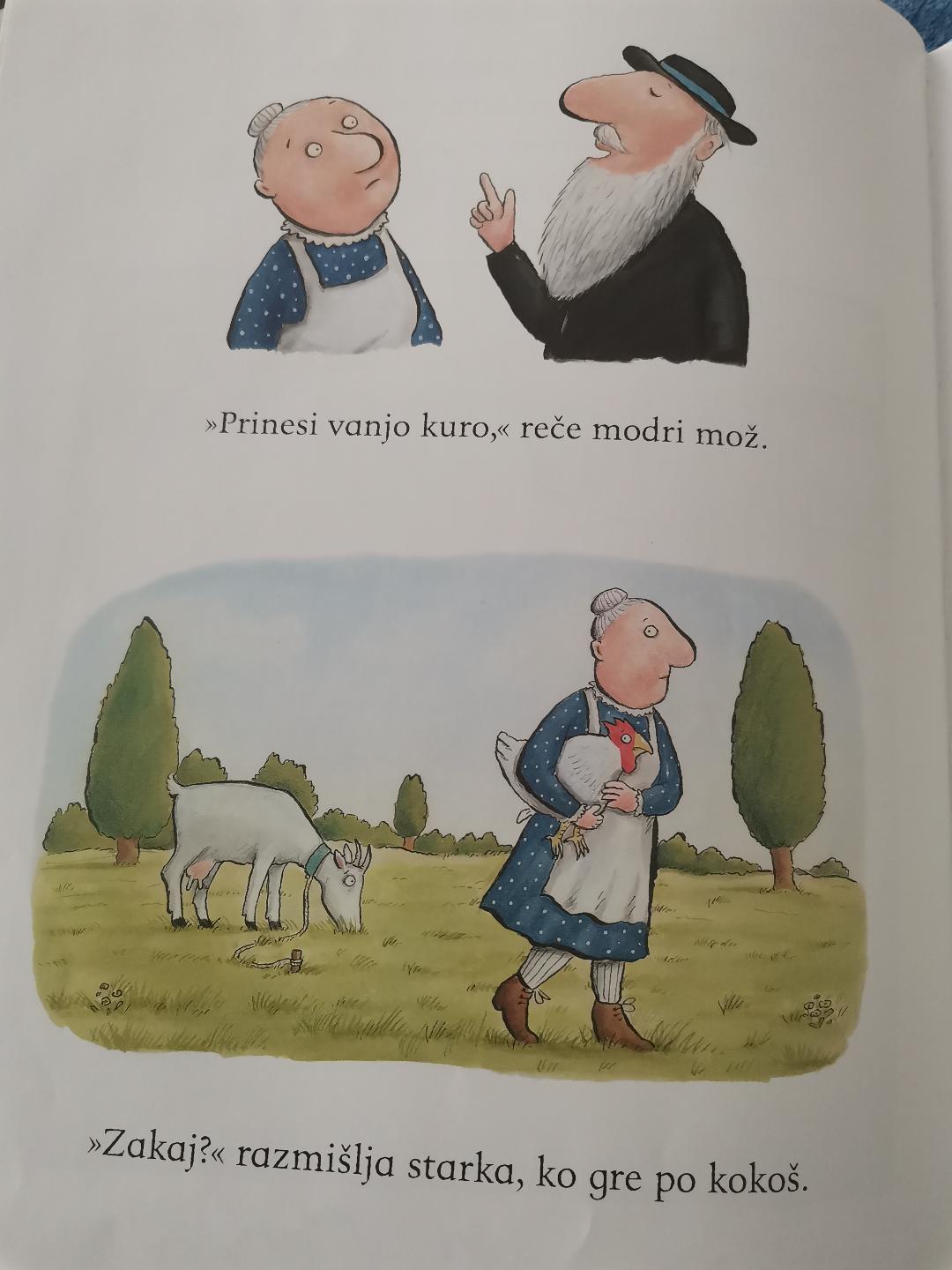 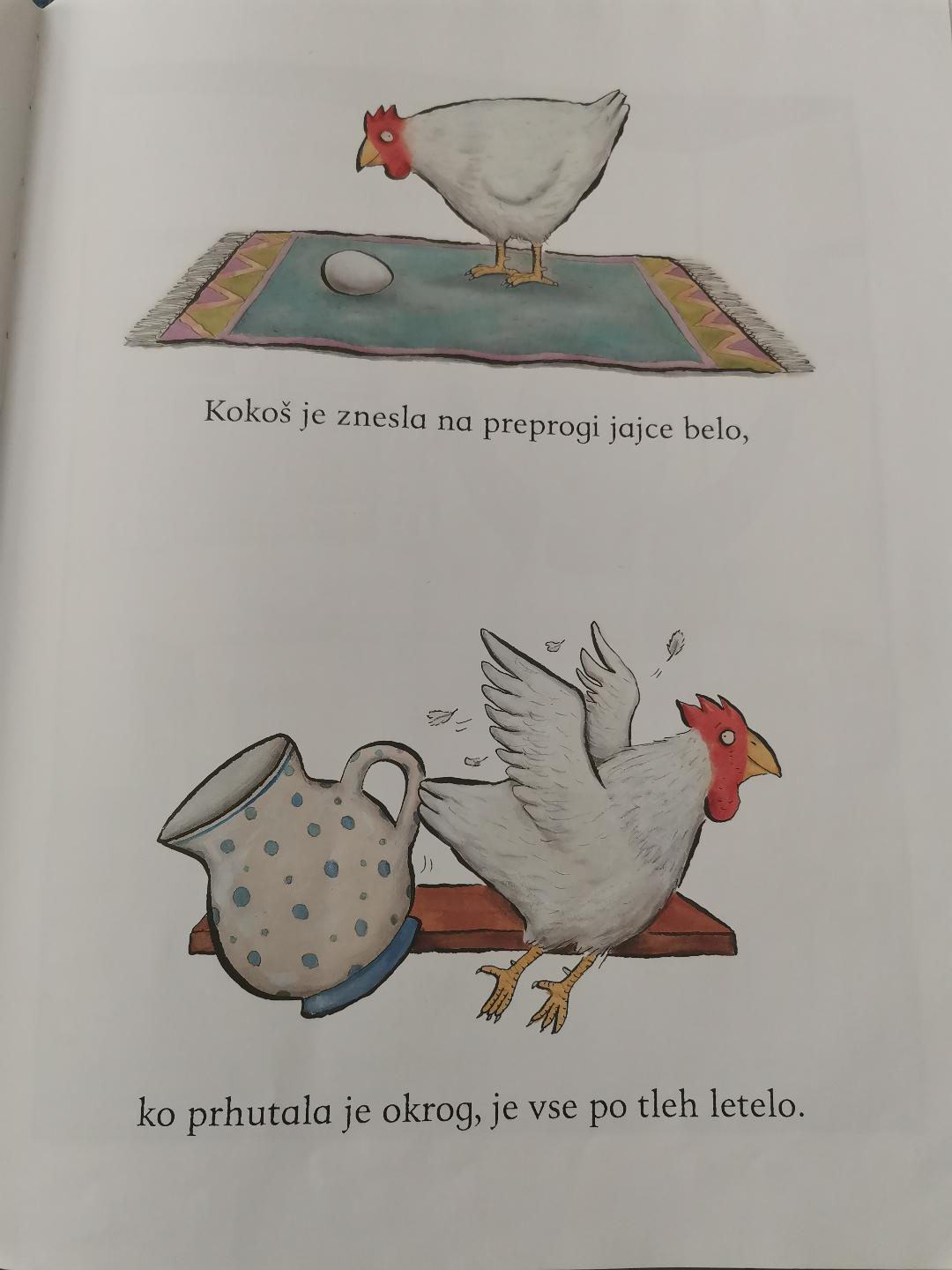 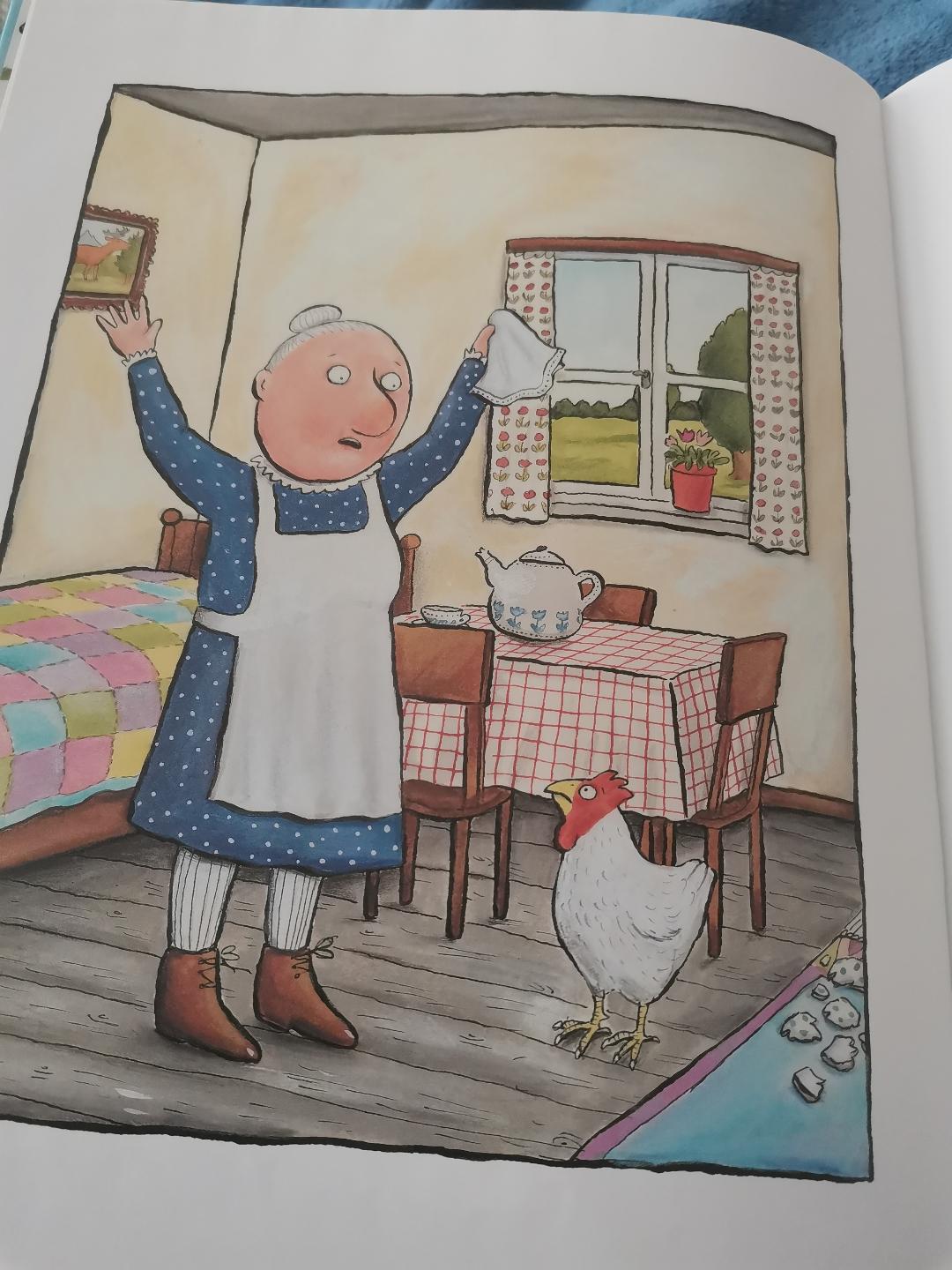 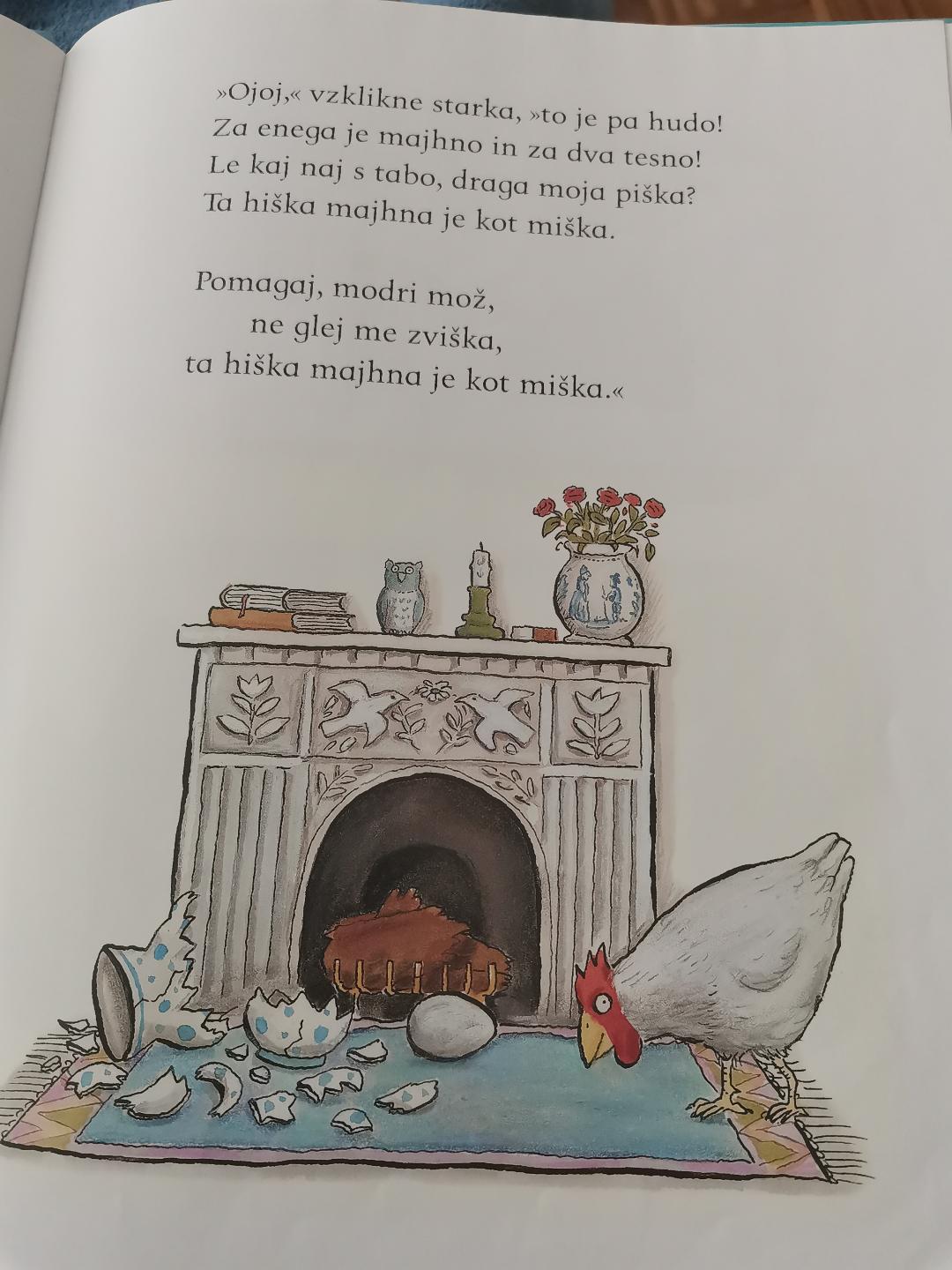 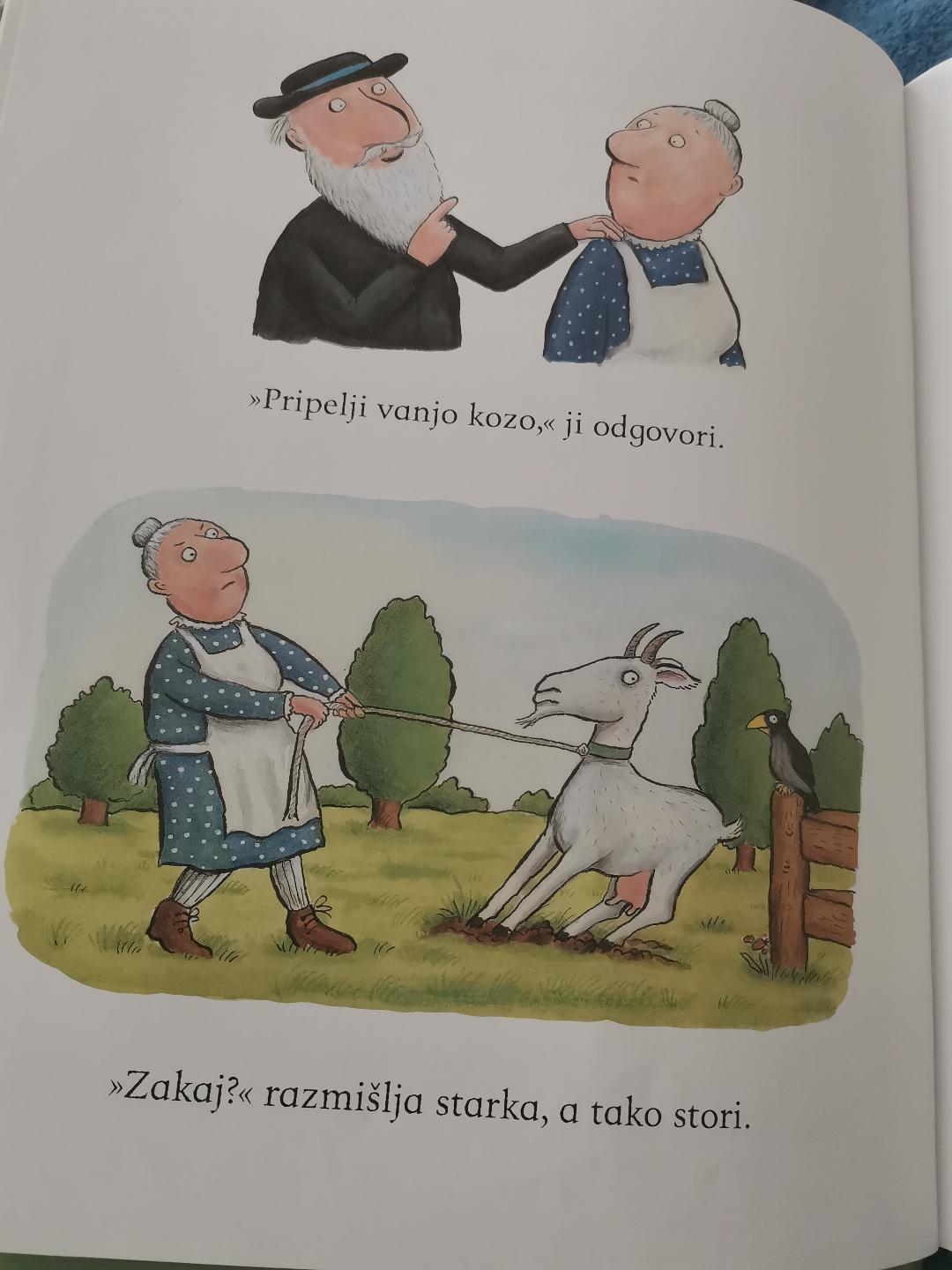 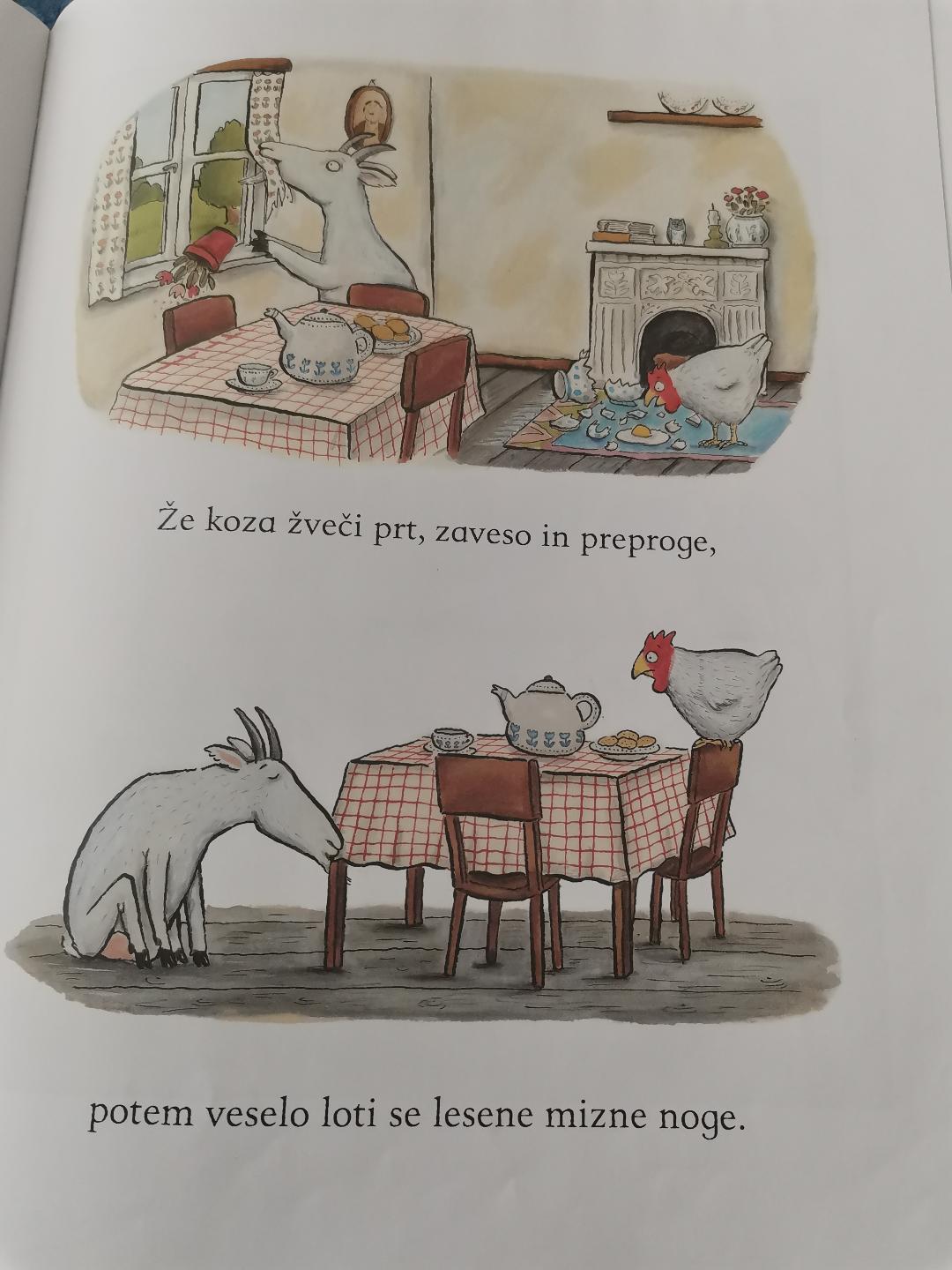 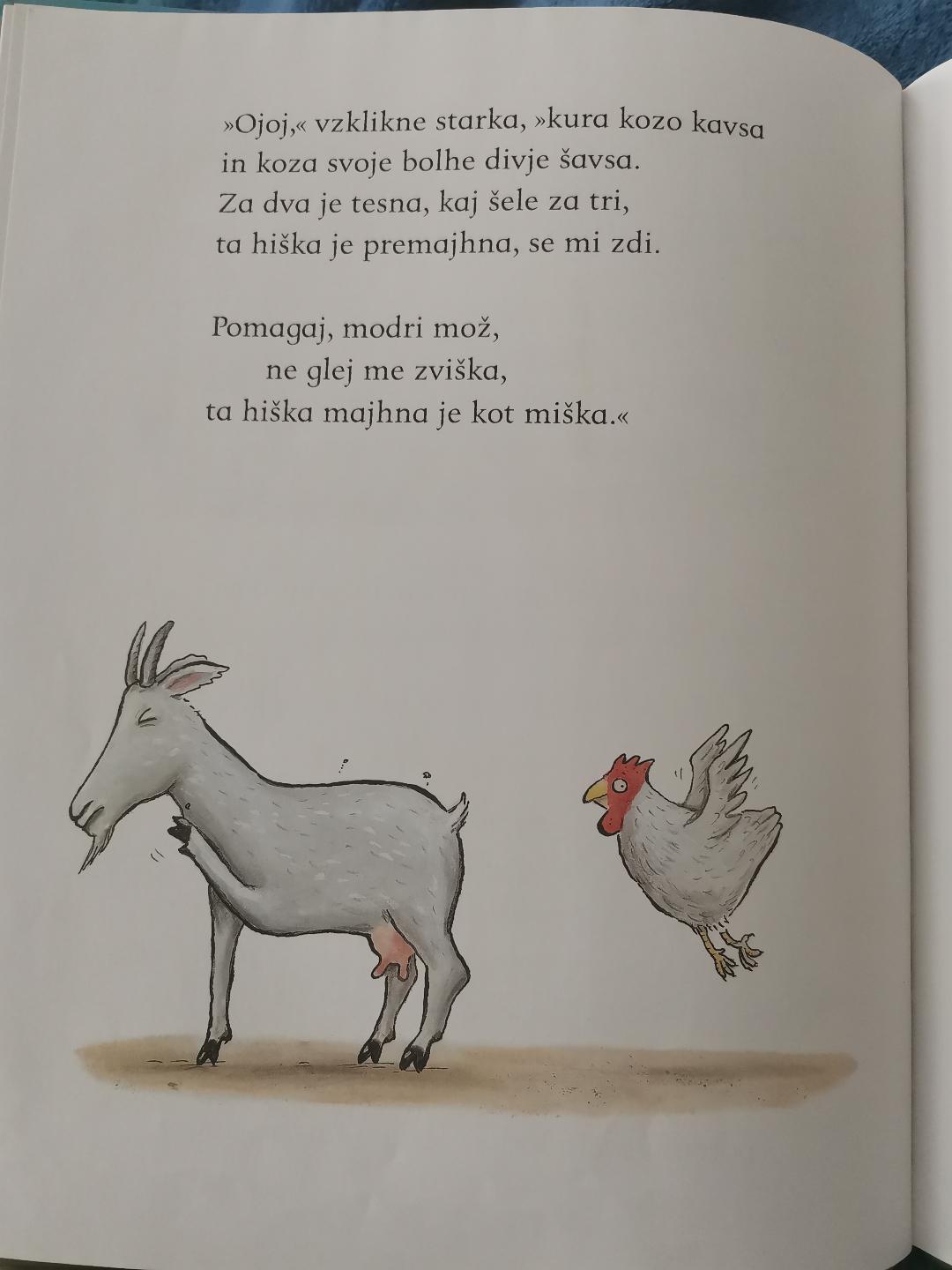 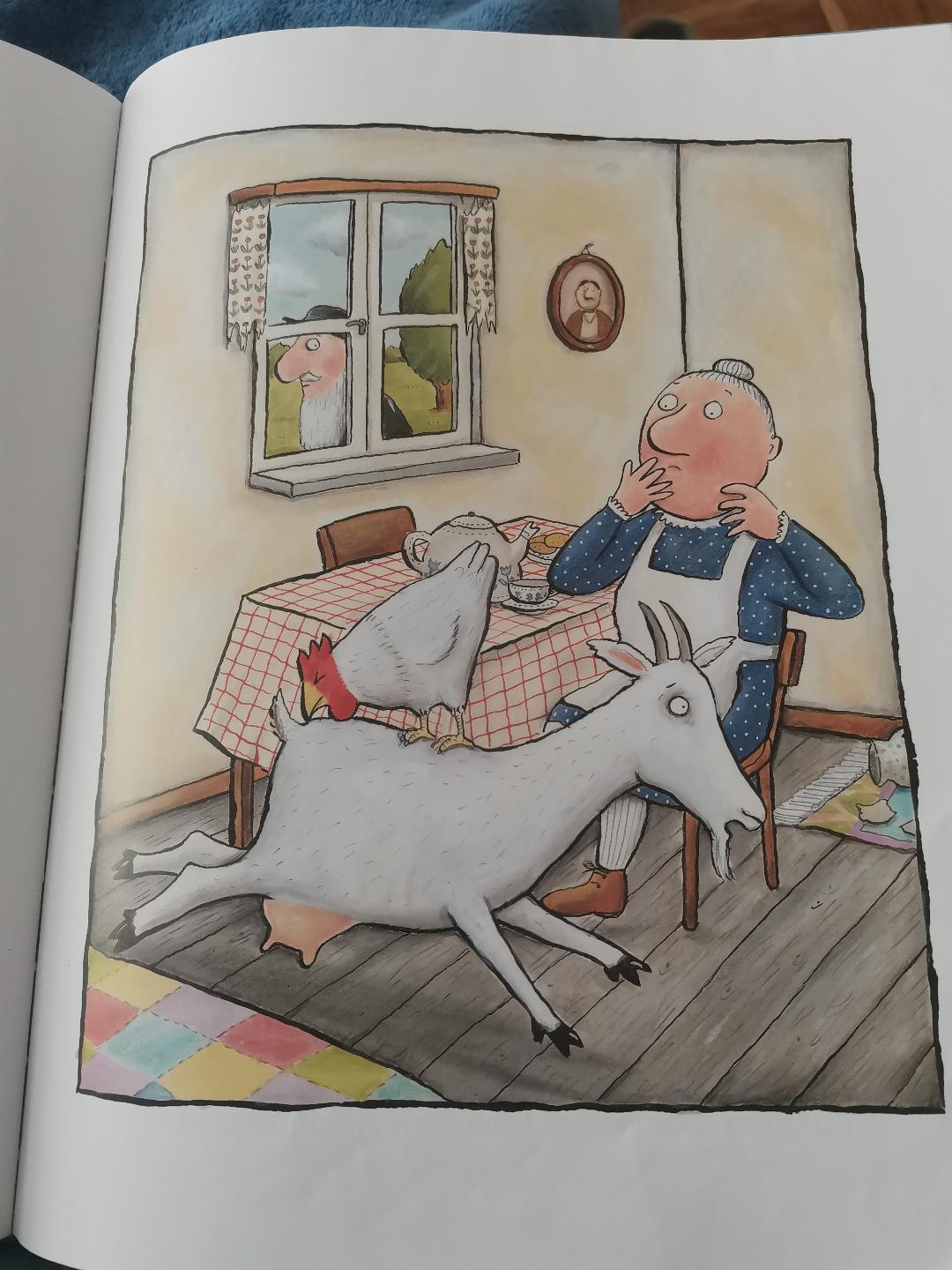 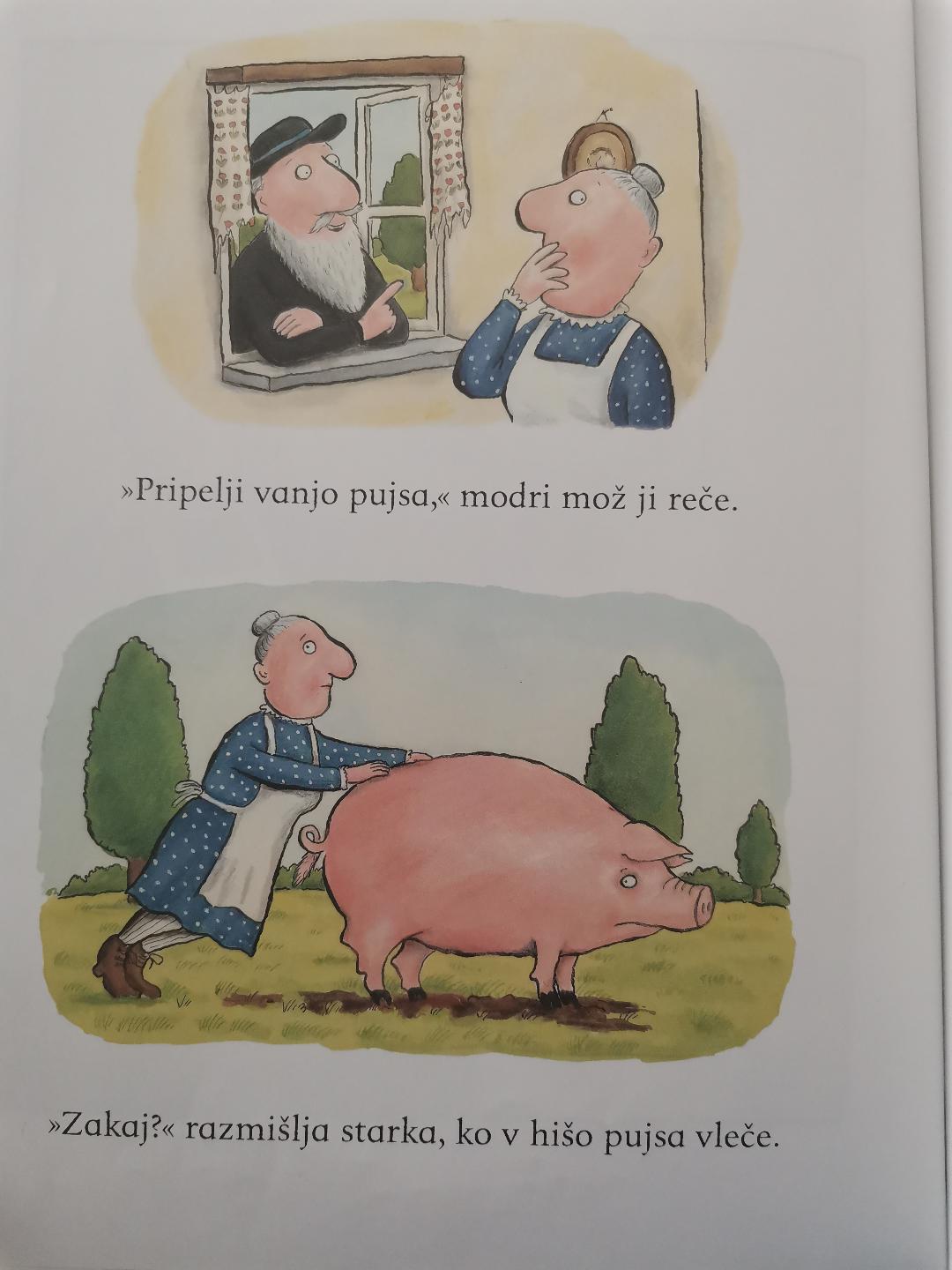 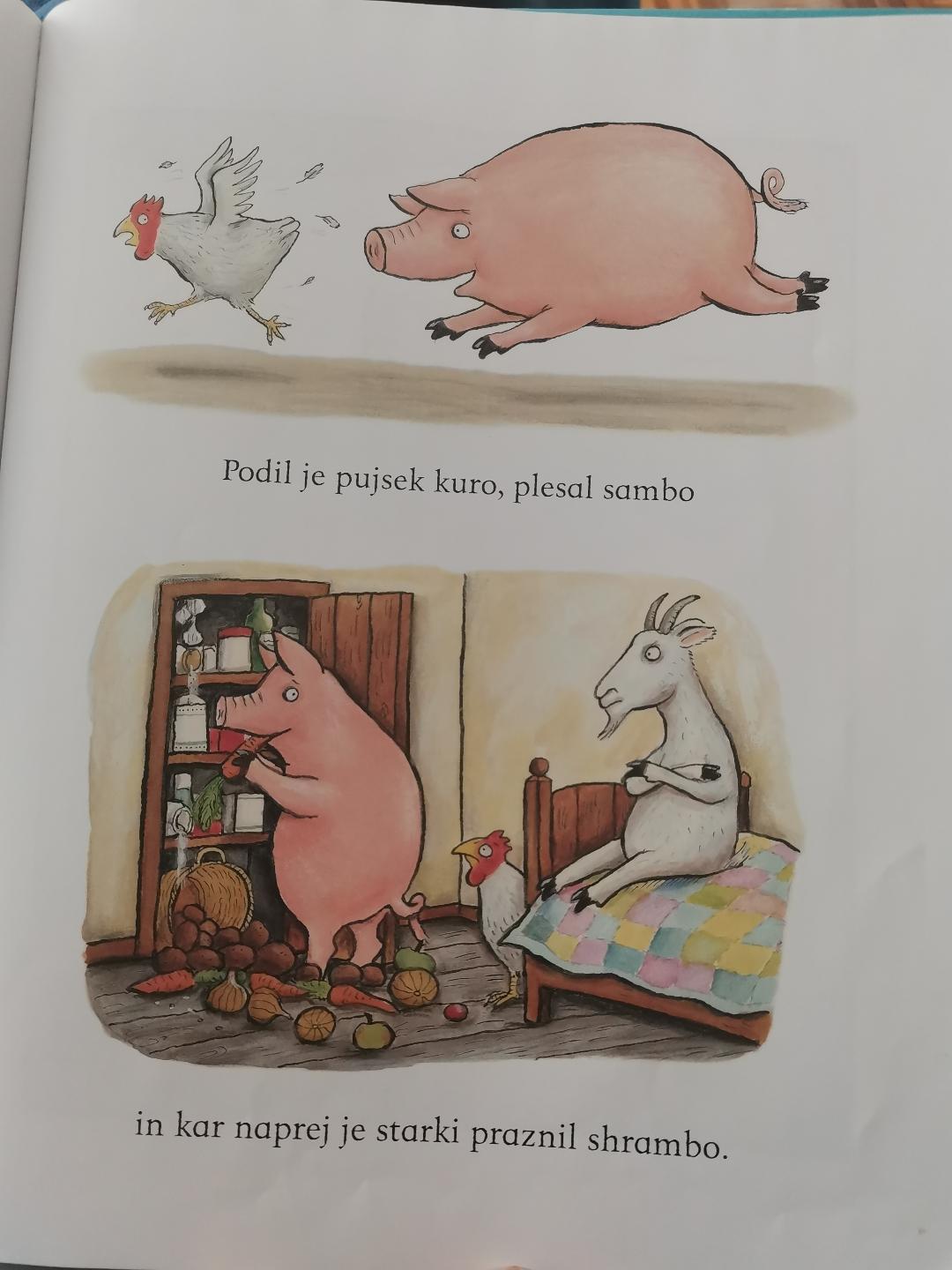 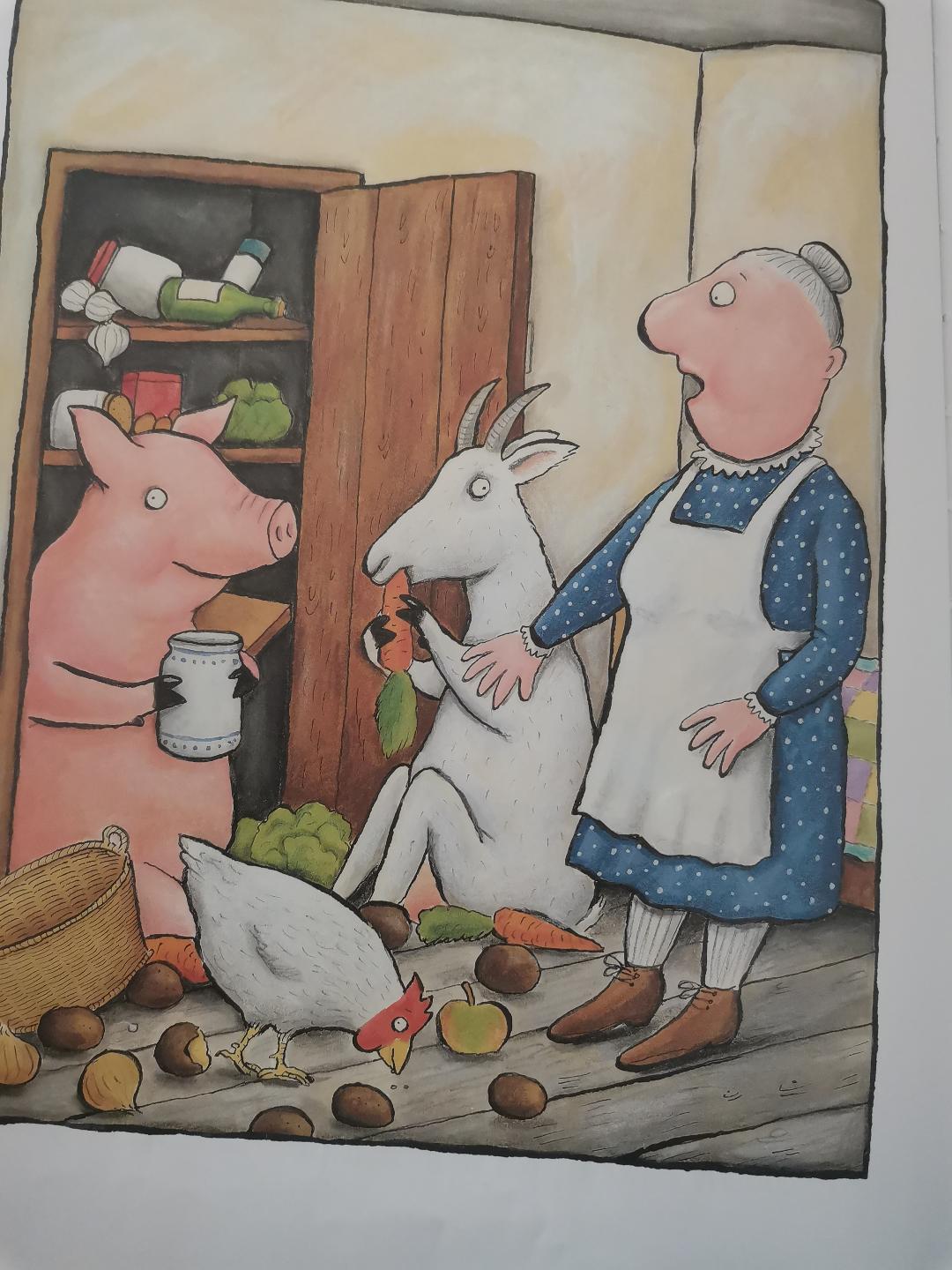 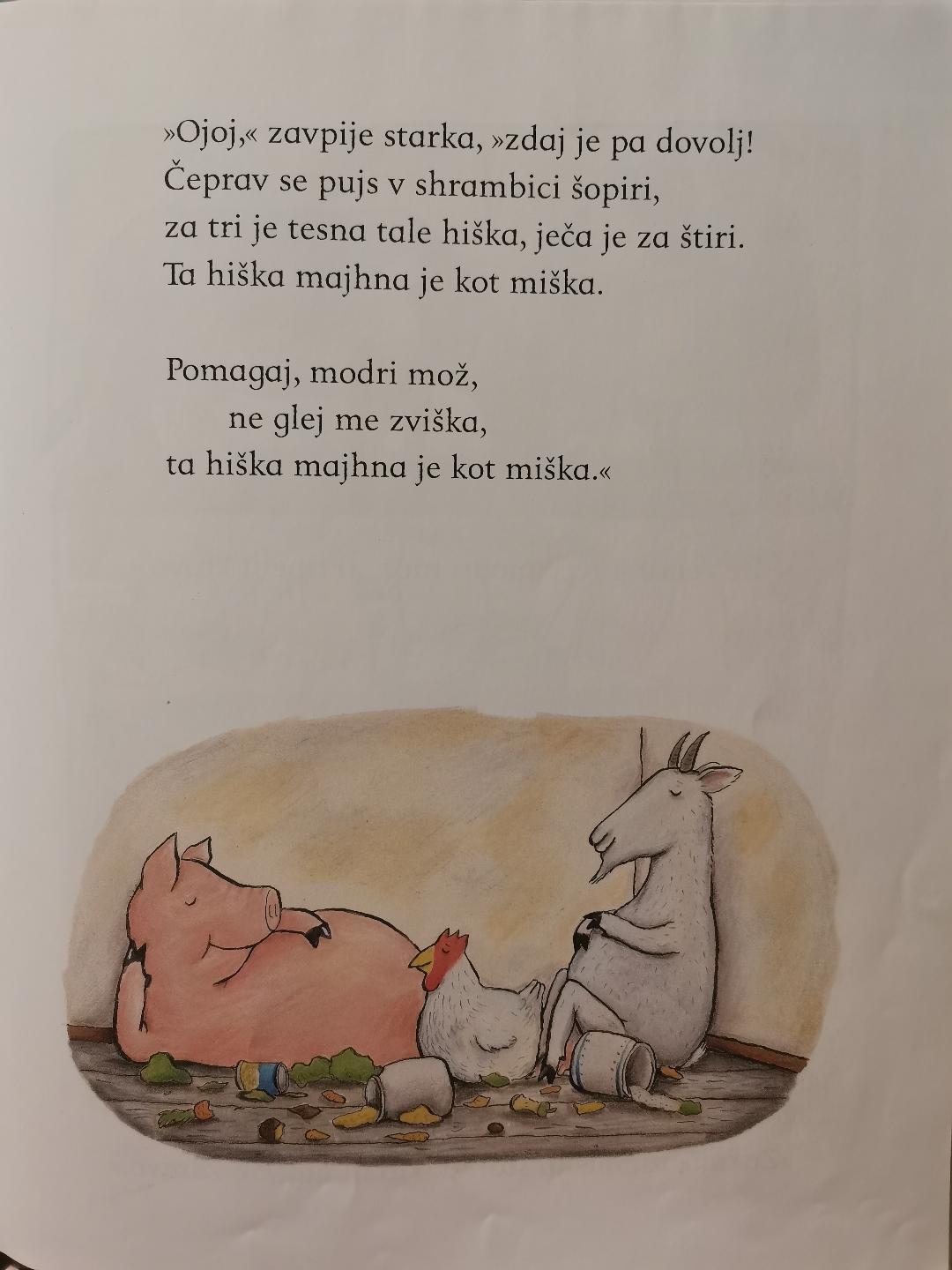 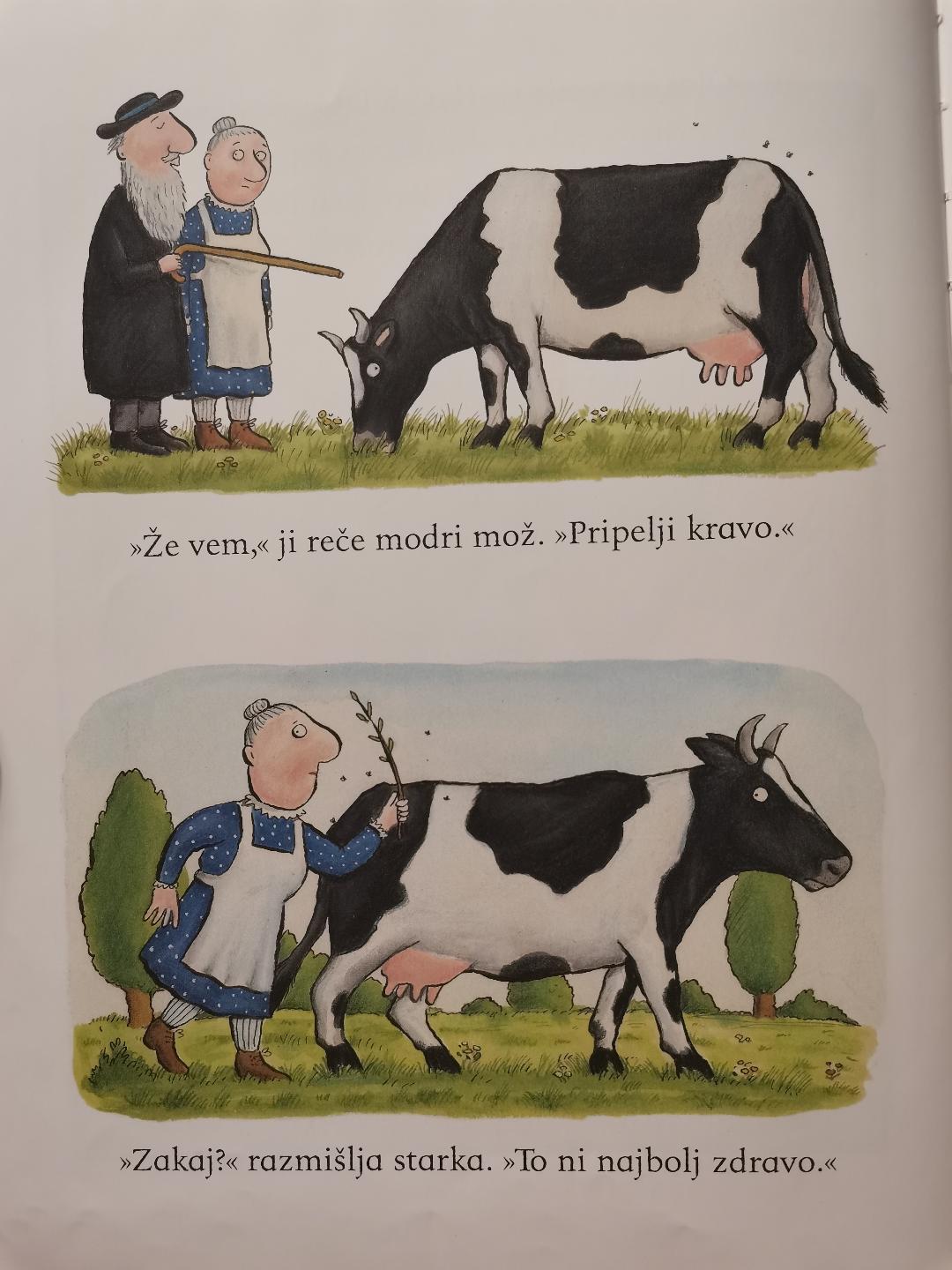 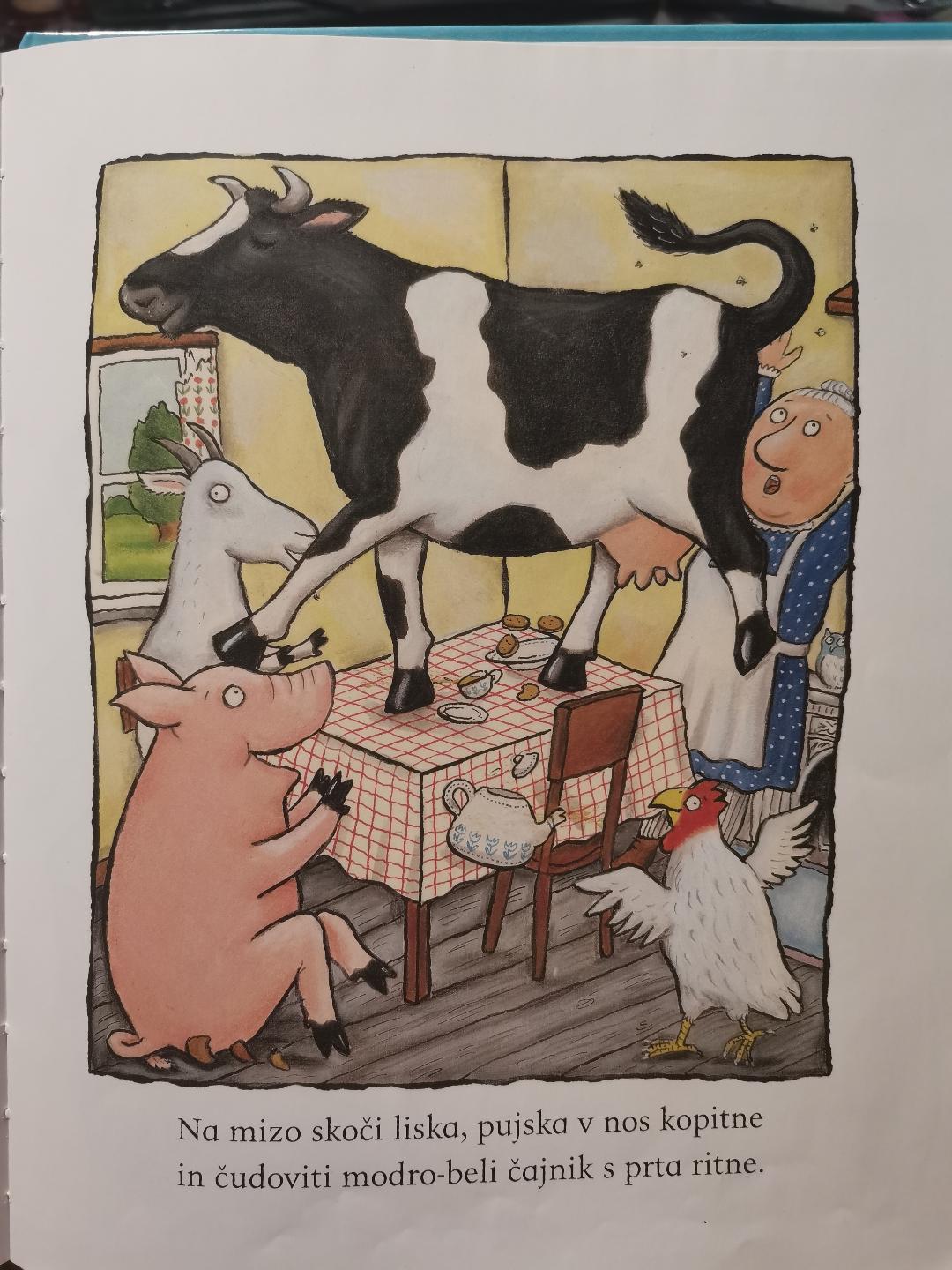 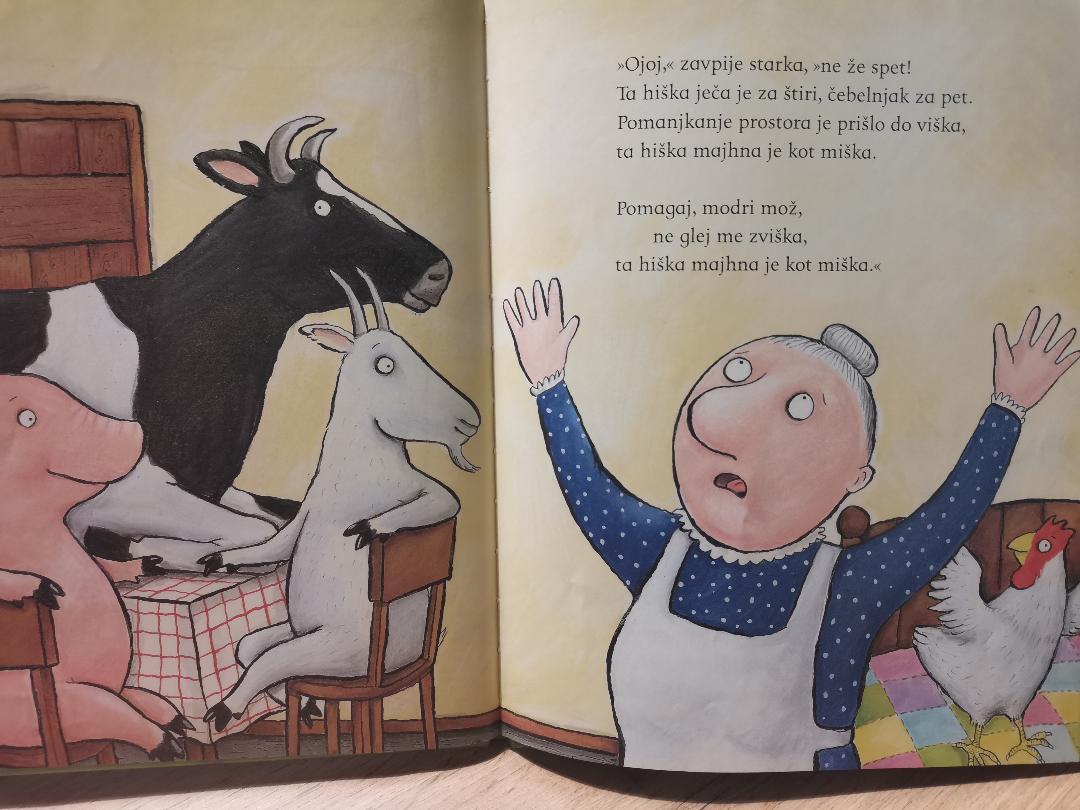 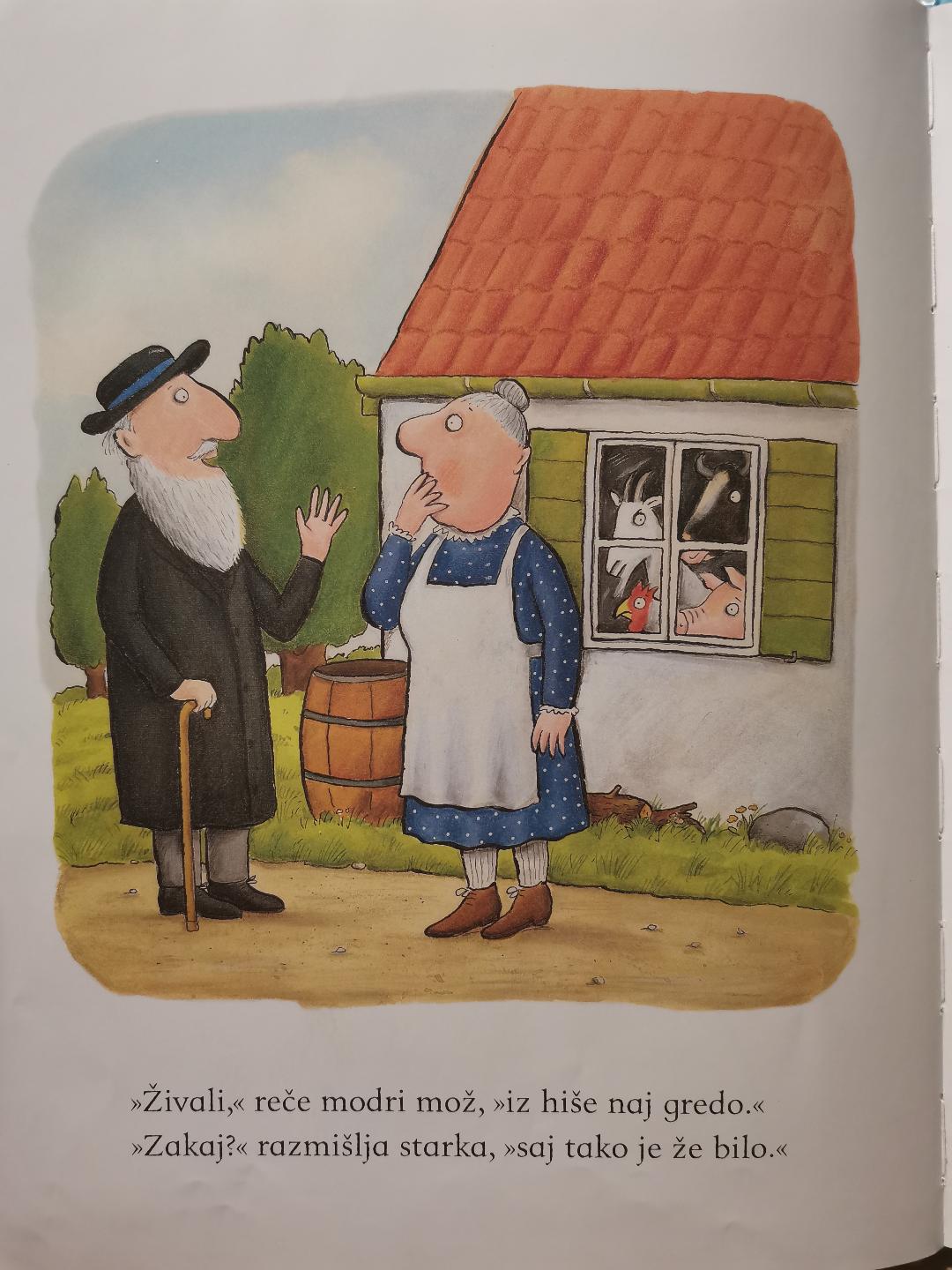 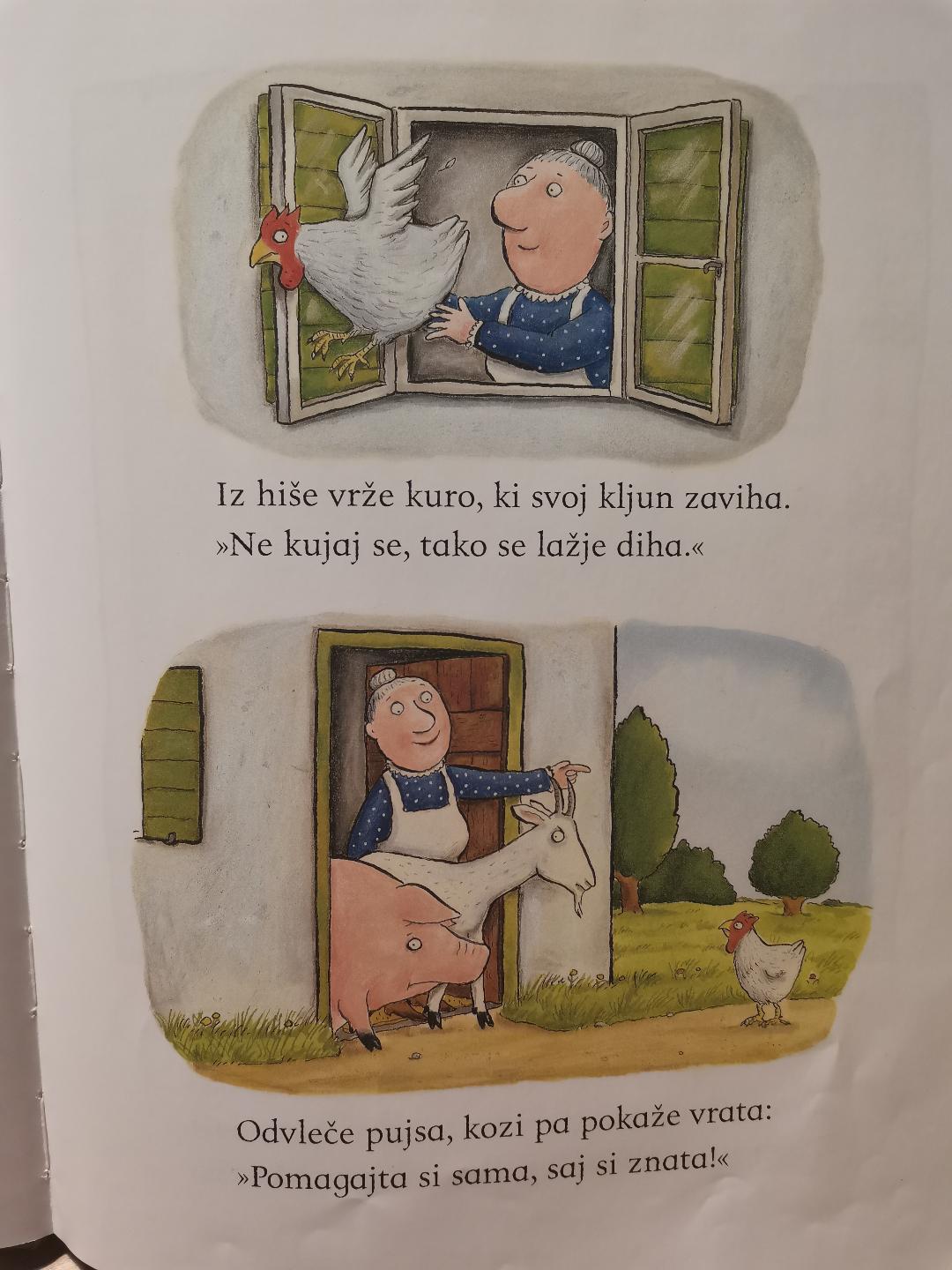 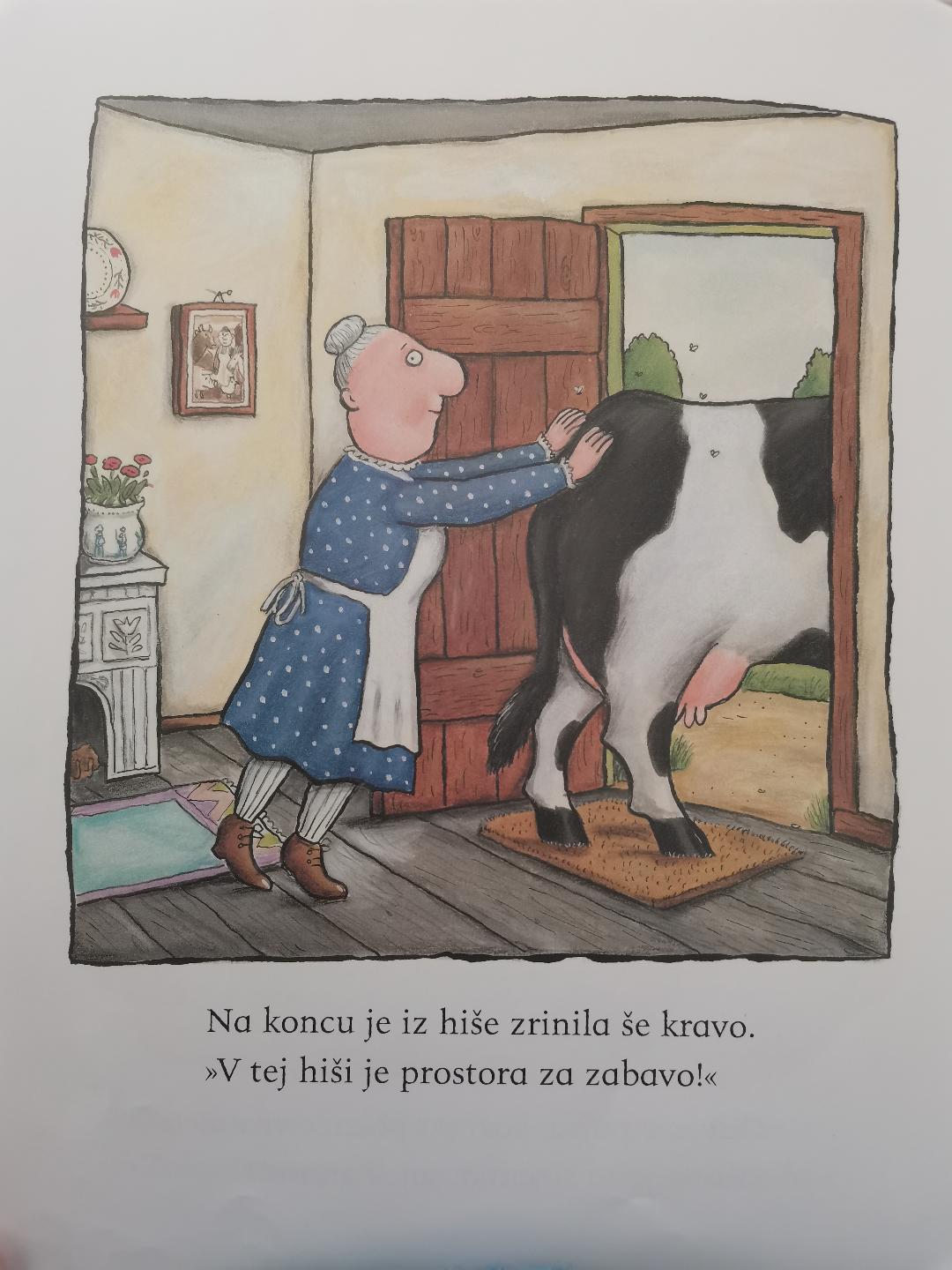 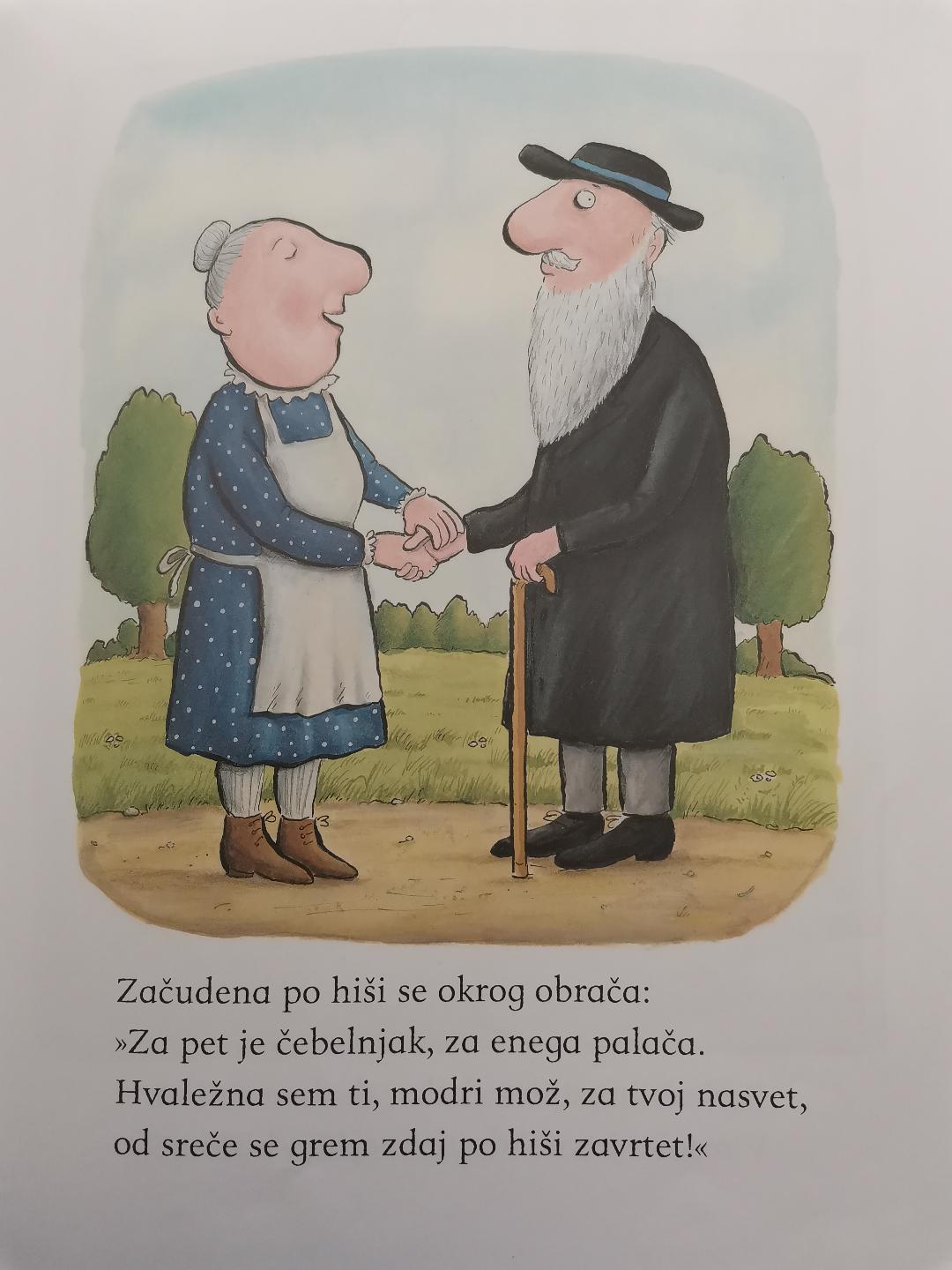 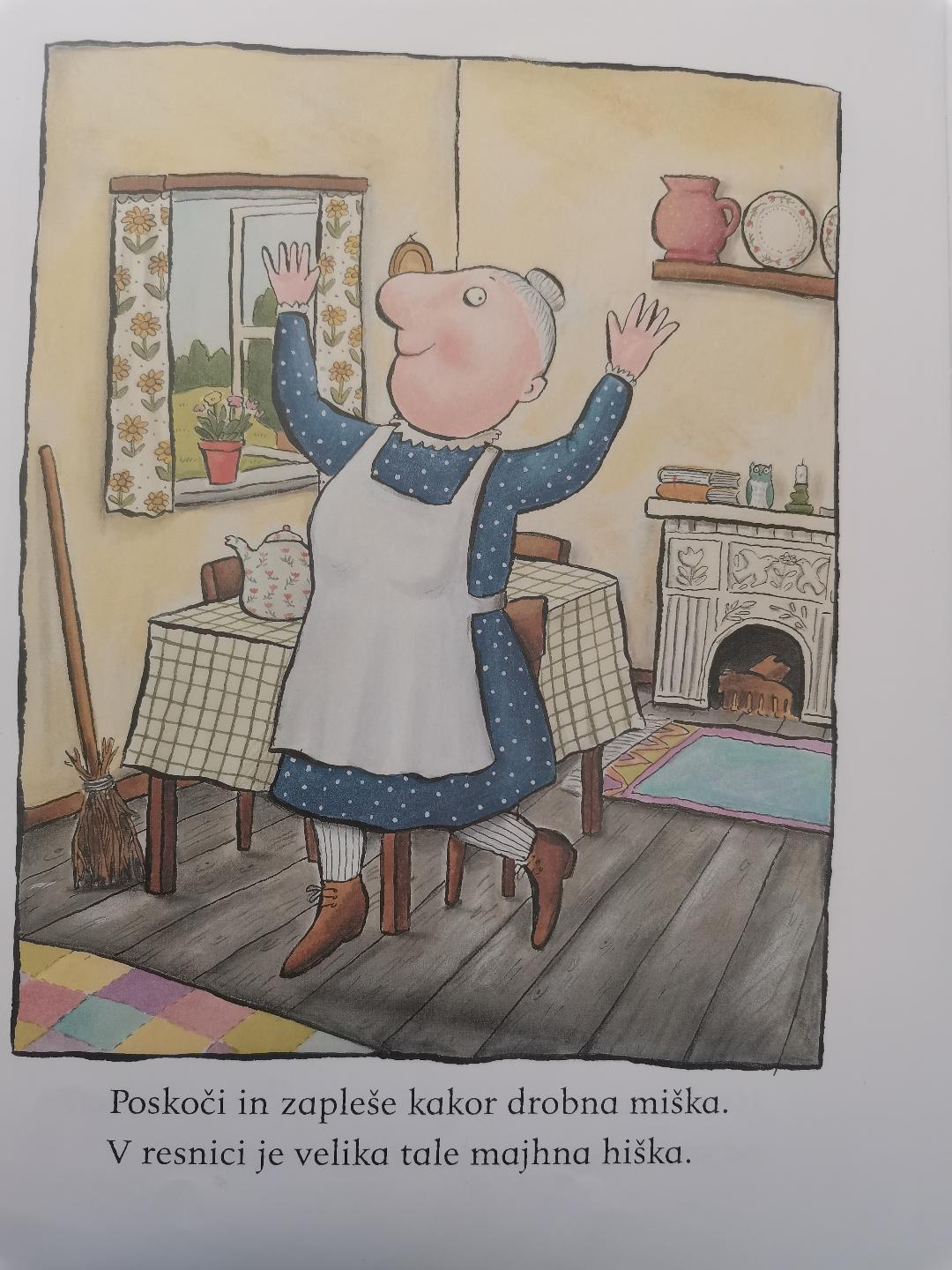 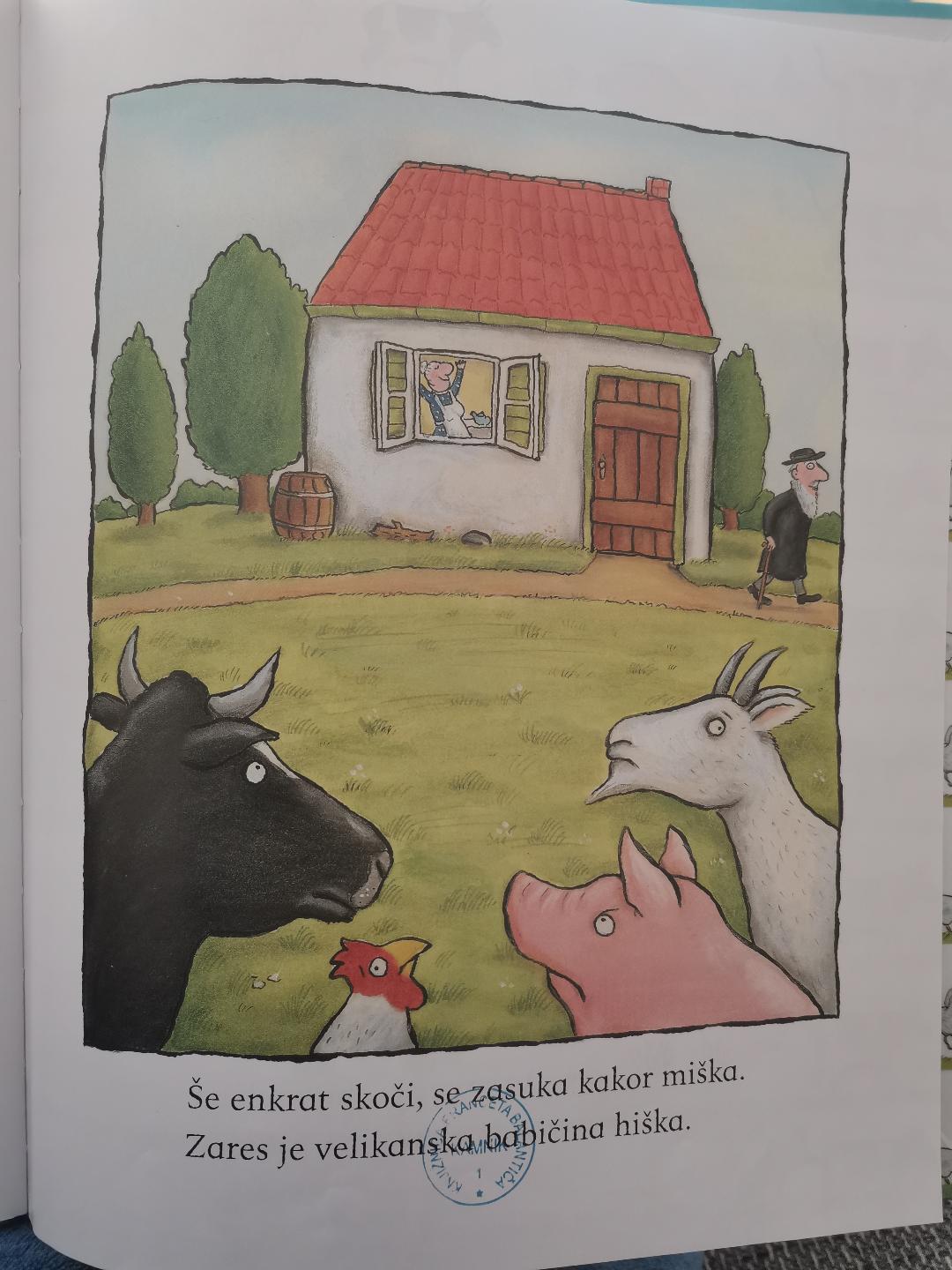 